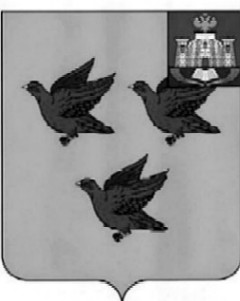 РОССИЙСКАЯ ФЕДЕРАЦИЯОРЛОВСКАЯ ОБЛАСТЬАДМИНИСТРАЦИЯ ГОРОДА ЛИВНЫПОСТАНОВЛЕНИЕ29 августа 2019 года                                                                                   № 71            г. ЛивныО порядке утверждения положений (регламентов) об официальных физкультурных
мероприятиях и спортивных соревнованияхгорода  Ливны и требованияхк их содержаниюВ соответствии с частью 9 статьи 20 Федерального закона от                                4 декабря 2007 года № 329-ФЗ «О физической культуре и спорте в Российской Федерации" и пунктом 19 части 1 статьи 16 Федерального закона от 6 декабря 2003 года № 131-ФЗ «Об общих принципах организации местного самоуправления в Российской Федерации», Уставом города Ливны  администрация города п о с т а н о в л я е т:1. Утвердить прилагаемый порядок утверждения положений (регламентов) об официальных физкультурных мероприятиях и спортивных соревнованиях города Ливны и требования к их содержанию согласно приложению.2.  Опубликовать настоящее постановление в газете «Ливенский вестник» и на сайте администрации города Ливны в сети Интернет.3. Контроль за исполнением настоящего постановления возложить на начальника управления культуры молодежной политики и спорта администрации города Ливны Анисимова М.В.Глава города                                                                                          С.А.ТрубицинПриложение к постановлениюадминистрации города Ливны от 29 августа 2019 года № 71Порядок утверждения положений (регламентов)                                                                          об официальных физкультурных
мероприятиях и спортивных соревнований города Ливны,                                             и требования к их содержанию1. Общие положения1.1. Настоящим Порядком определяются правила разработки и утверждения положений (регламентов) об официальных физкультурных мероприятиях и спортивных соревнований города Ливны, (далее – Положения) а также требования к их  содержанию.Настоящий Порядок не распространяется на официальные физкультурные мероприятия и официальные спортивные соревнования, проводимые по военно-прикладным и служебно-прикладным видам спорта.Проект положения разрабатывается организаторами физкультурных мероприятий или спортивных соревнований (далее - организаторы соревнований) – юридическими или физическими лицами, по инициативе которых проводится соревнования и (или) которые осуществляют организационное, финансовое и иное обеспечение подготовки и проведения таких мероприятий. Положение согласовывается с иными заинтересованными организациями, принимающими участие в организации соревнования. 1.2. Порядок утверждения положений (регламентов) об официальных физкультурных мероприятий и спортивных соревнованиях города Ливны,  и требования к их содержанию (далее - Порядок), разработаны в соответствии с частью 9 статьи 20 Федерального закона от 04.12.2007 № 329-ФЗ "О физической культуре и спорте в Российской Федерации", Законом Орловской области от 22 декабря 2016 года № 2065-03 «О физической культуре и спорте в Орловской области».1.3. Настоящий Порядок применяется при разработке положений об официальных физкультурных мероприятиях и спортивных соревнованиях, проводимых на территории города Ливны, включенных в календарный план официальных физкультурных мероприятий и спортивных соревнований города Ливны (далее  - календарный план).2. Требования к содержанию положений об официальных физкультурных мероприятиях  и спортивных соревнованиях города Ливны2.1. Положения об официальных физкультурных мероприятиях и спортивных соревнованиях города Ливны составляются отдельно на каждое официальное физкультурное мероприятие или  спортивное соревнование города Ливны. 2.2. Для физкультурного мероприятия или спортивного соревнования, имеющего отборочные и финальные  стадии его проведения или проводимые в несколько этапов, составляется одно Положение.2.3. Положение включает в себя следующие разделы:2.3.1. "Общие положения". Данный раздел содержит:а)	обоснование проведения физкультурного мероприятия или  спортивного соревнования;б)	цели и задачи проведения физкультурного мероприятия или спортивного соревнования."Место и сроки проведения физкультурного мероприятия или спортивного соревнования ".        Данный раздел содержит:а)	место проведения (наименование объекта спорта его адрес);б)	сроки проведения (дата, месяц, год), включая день приезда и день отъезда участников.2.3.3 "Организаторы спортивного соревнования или физкультурного мероприятия". Данный раздел содержит:а)	полные наименования (включая организационно-правовую форму) организаторов физкультурного мероприятия или спортивного соревнования - юридических лиц;б)	распределение прав и обязанностей между организаторами в отношении физкультурного мероприятия или спортивного соревнования;в)	персональный состав организационного комитета и главной судейской коллегии физкультурного мероприятия или спортивного соревнования, в том числе фамилию, имя и отчество главного судьи соревнований и его заместителей с указанием судейских категорий, главного секретаря соревнований и его заместителей с указанием судейских категорий, директора соревнований."Требования к участникам физкультурного мероприятия или спортивного соревнования и условия их допуска". Данный раздел содержит:а)	условия, определяющие допуск команд и (или) участников к участию в физкультурном мероприятии или спортивном соревновании, включая минимальный возраст спортсменов;б)	численный состав команд, формируемых для участия в физкультурном мероприятии (с указанием количества тренеров, специалистов в области физической культуры и спорта, спортивных судей)."Программа физкультурного мероприятия или спортивного соревнования ".  Данный раздел содержит:а)	расписание мероприятий (соревнований) по дням, с указанием дня приезда и дня отъезда;б)	порядок проведения соревнований и ссылку на правила по видам спорта, включенных в программу физкультурного мероприятия или спортивного соревнования."Условия подведения итогов". Данный раздел содержит:а)	условия (принципы и критерии) определения победителей и призеров в личных	и	(или)	командных	видах	программы;б)	условия подведения итогов общекомандного зачета - если общекомандный зачет подводится по итогам физкультурного мероприятия или спортивного соревнования;в)	сроки представления главной судейской коллегией физкультурного мероприятия или спортивного соревнования итоговых протоколов, фотографий и справок об итогах проведения физкультурного мероприятия и спортивного соревнования на бумажном и электронном носителях в отдел по физической культуре и спорту управления культуры, молодежной политики и спорта администрации города Ливны."Награждение". Данный раздел содержит:а)	условия награждения победителей и призеров в личных видах программы;б)	условия награждения победителей и призеров в командных видах программы;в)	условия награждения победителей и призеров в общекомандном зачете."Условия финансирования". Данный раздел содержит сведения об источниках и условиях финансового обеспечения физкультурного мероприятия или спортивного соревнования, включая финансирование за счет средств бюджета города Ливны, внебюджетных средств, не запрещенных законодательством Российской Федерации."Обеспечение безопасности участников и зрителей". Данный раздел содержит меры и условия, касающиеся обеспечения безопасности участников и зрителей при проведении физкультурного мероприятия или спортивного соревнования."Медицинское сопровождение". Данный раздел содержит условия медицинского сопровождения участников физкультурных мероприятий и спортивных соревнований."Подача заявок на участие". Данный раздел содержит:а)	сроки и условия подачи заявок на участие в физкультурном мероприятии или спортивном соревновании, требования к их оформлению;б)	перечень документов, представляемых организаторам по допуску участников;в)	почтовый адрес и иные необходимые реквизиты организаторов физкультурного мероприятия и спортивных соревнований для направления заявок (адрес электронной почты, телефон/факс).3. Порядок утверждения положений об официальных физкультурных мероприятиях и спортивных соревнованиях города Ливны3.1. Положение  разрабатывается его организатором(ами) в соответствии с настоящим Порядком, утверждается им (ими) и представляется в количестве ,равном количеству организаторов в управление культуры, молодежной политики и спорта  администрации города Ливны на утверждение  не позднее чем за месяц до дня проведения физкультурного мероприятия или спортивного соревнования.                                                            В случае если организатором официального физкультурного или спортивного мероприятия является управление культуры, молодежной политики и спорта  администрации города Ливны, Положение о  физкультурном мероприятии или спортивном соревновании разрабатывается и утверждается управлением культуры, молодежной политики и спорта администрации города Ливны не позднее чем за месяц до дня проведения данных мероприятий.                                3.2. Начальник управления культуры, молодежной политики и спорта администрации города Ливны в течение 5 рабочих дней рассматривает представленное Положение  на соответствие предъявляемым требованиям и принимает решение об  утверждении или об отказе в утверждении.3.3. Положение утверждается начальником управления культуры, молодежной политики и спорта администрации города Ливны посредством грифа утверждения,  который размещается в правом верхнем углу титульного листа и состоит из следующих элементов: слово "УТВЕРЖДАЮ", наименование должности, подпись, инициалы и фамилия лица, утвердившего документ, дата утверждения.3.4. Основанием для отказа в утверждении Положения является несоответствие его содержания требованиям, предусмотренным настоящим Порядком.3.5. В течение 3 рабочих дней со дня принятия решения об утвержденииПоложения управление культуры, молодежной политики и спорта администрации города Ливны информирует организатора(ов)                                путем направления экземпляра (ов) Положения по почте или иным способом, свидетельствующим о дате его направления.3.6. Принятое решение об отказе в утверждении Положения  оформляется в форме письма на бланке управления культуры, молодежной политики и спорта администрации города Ливны, о котором управление информирует организатора(ов) в течение 3 рабочих дней со дня подписания письма. Письмо направляется по почте или иным способом, свидетельствующим о дате его направления.3.7. Положение об официальных физкультурных мероприятиях и спортивных соревнованиях рассылается организатором всем заинтересованным лицам и размещается на официальном сайте администрации города Ливны в сети Интернет, не позднее, чем за 20 дней до даты проведения мероприятий.